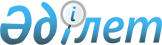 Бөкей ордасы аудандық мәслихатының 2015 жылғы 27 наурыздағы № 21-2 "Бөкей ордасы ауданында мүгедектігі бар балалар қатарындағы кемтар балаларды жеке оқыту жоспары бойынша үйде оқытуға жұмсаған шығындарын өндіріп алу мен мөлшерін айқындау туралы" шешіміне өзгерістер енгізу туралыБатыс Қазақстан облысы Бөкей ордасы аудандық мәслихатының 2023 жылғы 27 желтоқсандағы № 12-13 шешімі. Батыс Қазақстан облысының Әділет департаментінде 2023 жылғы 28 желтоқсанда № 7314-07 болып тіркелді
      Бөкей ордасы аудандық мәслихаты ШЕШІМ ҚАБЫЛДАДЫ:
      1. Бөкей ордасы аудандық мәслихатының 2015 жылғы 27 наурыздағы № 21-2 "Бөкей ордасы ауданында мүгедектігі бар балалар қатарындағы кемтар балаларды жеке оқыту жоспары бойынша үйде оқытуға жұмсаған шығындарын өндіріп алу мен мөлшерін айқындау туралы" шешіміне өзгерістер енгізу туралы" 2015 жылғы 27 наурыздағы № 21-2 (Нормативтік құқықтық актілерді мемлекеттік тіркеу тізілімінде № 3877 болып тіркелген) шешіміне келесі өзгеріс енгізілсін:
      шешімнің кіріспесі жаңа редакцияда жазылсын:
      "Қазақстан Республикасындағы жергілікті мемлекеттік басқару және өзін-өзі басқару туралы" Қазақстан Республикасының Заңына, "Кемтар балаларды әлеуметтік және медициналық-педагогикалық түзеу арқылы қолдау туралы" Қазақстан Республикасының Заңының 16 бабына сәйкес, Бөкей ордасы аудандық мәслихаты ШЕШІМ ҚАБЫЛДАДЫ:";
      көрсетілген шешімнің 1-қосымшасының 7-тармағы жаңа редакцияда жазылсын:
      "7. Оқытуға жұмсалған шығындарды өтеу мөлшері оқу жылы ішінде ай сайын әрбір мүгедектігі бар балаға бес айлық есептік көрсеткішке тең.".
      2. Осы шешім оның алғашқы ресми жарияланған күнінен кейін күнтізбелік он күн өткен соң қолданысқа енгізіледі.
					© 2012. Қазақстан Республикасы Әділет министрлігінің «Қазақстан Республикасының Заңнама және құқықтық ақпарат институты» ШЖҚ РМК
				
      мәслихат төрағасы

Л. Кайргалиева
